Mata KuliahProgram ini masuk kedalam program perkuliahan di Prodi Pendidikan Bahasa Arab Universitas Muhammadiyah Yogyakarta (PBA UMY) terbagi menjadi beberapa nama mata kuliah berbeda yang berkaitan dengan tempat kegiatan dilaksanakan, yakni Magang SD (PBA 16401), Magang SMP (PBA 16507), dan Magang SMA (PBA 16608). Penamaan mata kuliah ini tergantung dari esensi program dan tingkat sekolah dimana praktikan ditempatkan. Program kegiatan magang ini dimulai sejak di semester 4 untuk magang SD, semester 5 untuk magang SMP, dan semester 6 untuk magang SMA. Status dan WaktuProgram magang ini merupakan mata kuliah wajib tempuh bagi setiap mahasiswa Prodi PBA UMY. Pada semester gasal tahun akademik 2020/2021 ini, semua kegiatan magang diselenggarakan serentak karena kegiatan magang SD dan SMA yang seharusnya dilaksanakan pada semester genap diundur pada semester ini sebagai akibat terkena dampak pandemic Covid-19. Karena perlunya adaptasi adanya pandemic Covid-19, program magang semester gasal 2020/2021 ini dilaksanakan secara daring.LokasiLokasi pelaksanaan program magang adalah sekolah-sekolah mitra Prodi PBA UMY tingkat SD, SMP/MTs, dan SMA/SMK/MA yang terletak di wilayah propinsi DIY yang telah memiliki kesepakatan untuk melakukan kerjasama dengan PBA UMY. Semua pelaksanaan kegiatan magang dilaksanakan di sekolah-sekolah Muhammadiyah pada semua tingkatan, karena secara garis besar semua sekolah Muhammadiyah bisa dipastikan memiliki mata pelajaran bahasa Arab yang masuk dalam kurikulum ISMUBA.Gambaran Umum Pelaksanaan Program Magang Daring:Skema magang yaitu pembimbingan (coaching).Magang akan dilaksanakan secara daring. Koordinasi selanjutnya diserahkan pada sekolah, DPL, dan mahasiswa.Bahasan yang akan dipelajari ada 4, yaitu:Pengembangan RPPPengembangan materi ajarPengembangan media ajarPengembangan alat evaluasiKegiatan pembimbingan pengalaman magang meliputi empat bahasan di atas dengan fokus output masing-masing sekolah:SD: observasiKegiatan berupa interview mahasiswa secara berkelompok kepada guru pamong terkait:Kegiatan di dalam kelas (pengamatan pada perangkat pembelajaran, seperti proses pelaksanaan pembelajaran, gaya belajar siswa, metode pengajaran, dll)Kegiatan di luar kelas dan fasilitas sekolah (contoh: ekstrakulikuler, kegiatan penunjang kebahasaaraban)Jumlah meeting: 3x (1x pertemuan awal, 2x interview), @30-40 menitSMP: pembuatan perangkat pembelajaranJadwal pelaksanaan pembimbingan dan penugasanPengembangan RPP			:  26 Okt – 7 Nov 2020 (2 minggu)Pengembangan materi ajar		: 9 – 21 Nov 2020 (2 minggu)Pengembangan media ajar		: 23 Nov – 5 Des 2020 (2 minggu)Pengembangan alat evaluasi		: 7 – 19 Des 2020 (2 minggu)Penilaian oleh guru pamong		: 21 – 26 Desember 2020Penulisan dan pengumpulan laporan	: 21 – 26 Desember 2020SMA: Praktik mengajarKegiatan berupa pembuatan perangkat pembelajaran dan praktek mengajar. Pembimbingan dilakukan sebanyak 2x dengan setiap pertemuan dilaksanakan selama 30-40 menit.Praktek mengajar disesuaikan dengan kesepakatan sekolah. Ada 2 pilihan:Mengajar sesama praktikan secara online dengan pendampingan guru pamong Mengajar siswa di sekolah melalui e-learning yang sudah tersedia di sekolahPembimbingan akan dilaksanakan melalui synchronous meeting melalui Microsoft Teams dan asynchronous meeting melalui Whatsapp atau platform lain yang disepakati sekolah mitra, DPL, dan praktikan.Pertemuan pertama digunakan untuk pengenalan sekolah, guru, dan mahasiswa. Model pertemuan bisa dilakukan secara daring maupun luring (jika sekolah menghendaki) dengan menerapkan protokol kesehatan dengan ketatProgram magang akan diakhiri dengan pelaporan oleh praktikan dan rapat evaluasi atau penyerahan nilai kepada Prodi PBA UMY oleh sekolah mitra.Rangkaian Kegiatan pada Program Magang di setiap JenjangPenerjunanPenerjunan akan dilaksanakan secara daring dan secara serempak untuk sekolah mitra tingkat SD, SMP/MTs, dan SMA/SMK/MA. Penerjunan melibatkan sekolah mitra, DPL, dan praktikan melalui Microsoft Teams/Zoom dan Live Streaming YouTube. Observasi dan Pembimbingan Observasi dilakukan oleh mahasiswa dengan melakukan interview langsung kepada guru pamong mengenai kegiatan di dalam kelas dan di luar kelas. Selanjutnya pembimbingan oleh guru pamong (coaching) akan dilaksanakan dengan mempelajari empat materi berikut:Pengembangan Rencana Pelaksanaan Pembelajaran (RPP)Pengembangan materi ajarPengembangan media ajarPengembangan alat evaluasiPembimbingan dilaksanakan secara daring melalui MS Teams atau media lain menyesuaikan dengan dan sesuai timeline yang telah ditentukan oleh Prodi PBA UMY. Pengembangan Perangkat Pembelajaran dan praktik mengajarSetelah mengikuti pembimbingan yang diberikan oleh guru pamong, praktikan mengembangkan RPP, materi ajar, media ajar, dan alat evaluasi sesuai dengan arahan guru pamong. Perangkat pembelajaran ini dikumpulkan ke guru pamong melalui folder yang ada di MS Teams atau melalui platform yang lain yang sudah disepakati. Perangkat pembelajaran yang dibuat oleh praktikan ini selanjutnya akan dinilai dengan bobot nilai total 60% dari total nilai magang. Selanjutnya perangkat yang sudah dibuat dipraktikkan dalam kegiatan praktik mengajar minimal sekali pertemuan. Pelaksanaan praktik mengajar disesuaikan dengan pilihan sekolah yang disepakati bersama mahasiswa.MonitoringMonitoring dilaksanakan oleh kepala sekolah/wakil kepala sekolah bidang kurikulum dan dosen pembimbing lapangan terhadap pelaksanaan program magang secara daring. Kepala sekolah/ wakil kepala sekolah bidang kurikulum dan DPL dapat mengakses Teams masing-masing sekolah. Pimpinan sekolah dalam hal ini kepala sekolah/ wakil kepala sekolah bidang kurikulum bertanggungjawab mengisi satu form monitoring pelaksanaan magang daring dan dikumpulkan ke DPL. DPL juga bertanggungjawab untuk mengumpulkan satu form monitoring berdasarkan hasil monitoring ke guru pamong.Penulisan LaporanSetelah praktikan selesai melakukan seluruh rangkaian kegiatan magang, praktikan wajib membuat laporan dari kegiatan magang. Laporan ini dikumpulkan ke DPL masing-masing sesuai dengan timeline. Format laporan pelaksanaan bisa dilihat pada lampiran.PenarikanDalam program magang semester gasal 2020/2021 tidak ada penarikan Tugas (Mahasiswa sebagai Praktikan)Tugas Kepala Sekolah/Wa Ka KurikulumTugas (Guru Pamong)Tugas (Dosen Pembimbing Lapangan)Penilaian Magang SDPenilaian Magang SMP/MTsPenilaian Magang SMADengan ketentuan konversi nilai angka ke huruf sebagai berikut:Penilaian total akan dilaksanakan oleh Dosen Pembimbing masing-masing kelompok. Dosen Pembimbing diharapkan mengumpulkan nilai dari Guru Pembimbing, praktikan, dan menjumlahkannya bersama penilaian laporan sehingga mendapat nilai total yang nantinya dikonversikan ke nilai huruf. Hasil akhir kemudian diserahkan kepada Koordinator Magang.Lampiran 1PANDUAN PENULISAN LAPORAN MAGANGHALAMAN SAMPULBagian ini memuat judul laporan, logo UMY, nama dan NIM praktikanDAFTAR ISIPENDAHULUANPada bagian ini, tuliskan gambaran umum pelaksanaan magang serta gambaran umum mengenai sekolah dimana Anda melaksanakan pengamatan. HASIL KEGIATANPada bagian kedua ini, berikan uraian mengenai:Kegiatan yang Anda ikuti dalam program magangPada bagian ini, silakan tuliskan kegiatan magang. Sertakan bukti tangkapan layar (screencapture) dari kegiatan magang daring yang Anda ikuti. Kemudian, tuliskan juga gambaran umum dari perangkat pembelajaran (RPP, materi ajar, media ajar, dan alat evaluasi) yang telah Anda buat.Hambatan dalam pelaksanaan kegiatan pengamatanTuliskan apa saja hambatan yang Anda alami selama melaksanakan kegiatan pengamatan ini dan bagaimana Anda mengatasi hambatan tersebut.Refleksi kegiatan magangPada bagian ini, silakan tuliskan (1) hikmah, pelajaran, atau pengalaman apa saja yang Anda peroleh dari kegiatan magang ini, (2) kemampuan seperti apa yang harus dimiliki oleh seorang guru terkait perangkat pembelajaran berdasarkan apa yang Anda pelajari dari program magang daring ini, dan (3) kemampuan apa yang akan Anda kembangkan untuk menjadi pendidik yang professional.PENUTUPPada bagian ini, tuliskan kesimpulan dari pelaksanaan program magang daring dan saran-saran bagi perbaikan pelaksanaan kegiatan ini kedepannya.LAMPIRANSertakan dokumen-dokumen berikut ini dalam laporan magang Anda.Pengembangan RPPPengembangan materi ajarPengembangan media ajar (bisa berupa foto dari media ajar yang dibuat)Pengembangan alat evaluasiFormat Penulisan Laporan AkhirUkuran Kertas	: A4Margin		: 3 cmFont		: Times New Roman (12 pt)Spasi		: 1,5Jumlah Kata	: ± 2000 kataBahasa		: Bahasa IndonesiaLampiran 2RUBRIK PENILAIANPenilaian Keaktifan Mengikuti Pembimbingan (10%) - Dinilai oleh Guru PembimbingMohon berikan penilaian terhadap keaktifan praktikan dalam mengikuti kegiatan pembimbingan pembuatan perangkat pembelajaran selama 4 pertemuan.Penilaian Pengembangan Perangkat Pembelajaran (60%) - Dinilai oleh Guru PembimbingSilakan berikan penilaian terhadap perangkat pembelajaran yang telah dibuat oleh praktikan dengan memberikan skor pada masing-masing perangkat pembelajaran.Kriteria nilai:Rekapitulasi Penilaian Pengembangan Perangkat Pembelajaran:Penilaian Softskills (10%) – Dinilai oleh Guru PembimbingMohon berikan penilaian terhadap softskills praktikan selama melaksanakan kegiatan magang di sekolah. Aspek softskills yang dinilai meliputi: tanggung jawab, kedisiplinan, sopan santun, komunikasi, dan kerjasama.Kriteria nilai:Rekapitulasi Penilaian Softskills:Penilaian Laporan Magang (20%) - Dinilai oleh Dosen Pembimbing LapanganSilakan berikan penilaian terhadap laporan magang yang dikumpulkan oleh praktikan dengan mengacu pada kriteria nilai dan aspek yang dinilai.Kriteria nilai:Aspek yang dinilai:Lampiran 6Rekapitulasi NilaiProgram Magang DaringSemester Gasal 2020/2021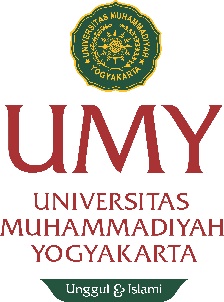 PANDUAN PELAKSANAAN PROGRAM MAGANG DARINGTINGKAT SD, SMP/MTs DAN SMA/SMK/MASEMESTER GASAL 2020/2021PRODI PENDIDIKAN BAHASA ARABUNIVERSITAS MUHAMMADIYAH YOGYAKARTANama Mata KuliahKode Mata KuliahPenempatanSemesterMagang SDPBA 16401Sekolah mitra tingkat SD4Magang SMPPBA 16507Sekolah mitra tingkat SMP/MTs5Magang SMAPBA 16608Sekolah mitra tingkat SMA/SMK/MA6Berkoordinasi dengan DPL untuk penerjunan magangMengikuti seluruh proses pembimbingan dengan baik dan aktifMengikuti pembimbingan synchronous meeting sesuai dengan waktu yang telah disepakati antara guru pamong dan praktikan dari awal hingga akhir pembimbinganMenerapkan netiket selama mengikuti synchronous meeting, contohnya mengaktifkan video di awal synchronous meeting (jika memungkinkan), mute audio kecuali ketika akan bertanya atau diminta, serta berpakaian sopan dan rapiMerekam synchronous meetingBerkomunikasi secara aktif dan inisiatif dengan DPL, guru pamong, dan antar praktikanMemenuhi penugasan dan mengumpulkannya sesuai dengan tenggat waktu yang telah disepakati/ditentukan oleh guru pamongMenuliskan laporanBerkoordinasi terkait program magang dengan DPL dan guru pamongBerkoordinasi dengan DPL selaku perwakilan prodi terkait pelaksanaan penerjunanMelakukan monitoring terkait pelaksanaan magang daringMengisi form monitoring pelaksanaan magang dan menyerahkan ke DPLBekerjasama dengan prodi dalam melakukan evaluasi pelaksanaan program magang daringBerkoordinasi dengan DPL dan praktikan untuk menentukan waktu penerjunanBerkomunikasi secara aktif dan efektif dengan DPL, sesama guru pamong dalam satu sekolah, dan praktikanMengunggah materi bahasan di folder tiap-tiap bahasanMelakukan pembimbingan secara synchronous melalui MS Teams dengan berkoordinasi dengan DPL dan praktikanMemberikan pembimbingan secara asynchronous melalui WhatsApp atau platform lain yang disepakati dengan praktikanMemberi dan menilai penugasan praktikan untuk tiap-tiap bahasanMemberi penilaian yang objektif terhadap pencapaian tiap praktikan berdasarkan acuan yang ditentukan prodi PBI UMYMenyerahkan nilai kepada DPL sesuai dengan batas waktu yang ditentukanMemonitor pelaksanaan magang mulai dari persiapan/koordinasi, penerjunan, pembimbingan, dan pelaporan.Berkomunikasi secara aktif dan efektif dengan guru pamong dan praktikanMemberi pendampingan untuk sekolah dalam penggunaan MS Teams Memastikan synchronous meeting dilaksanakan dengan lancar dengan bergabung dalam synchronous meeting di awal (10 – 15 menit)Berkoordinasi dengan guru pamong dan praktikan dalam menentukan waktu synchronous meetingMengecek progress pembimbingan untuk masing-masing bahasan setiap mingguMemastikan praktikan telah mengumpulkan 4 tugas (RPP, materi ajar, media ajar, dan alat evaluasi)Mendampingi praktikan dalam pembuatan laporanMerekap nilai dari guru pamong, dan nilai laporanMengumpulkan nilai akhir magang tepat waktu ke prodiKomponenBobotPenilaiPenyelesaian observasi (interview)50%Guru PamongPenilaian antar teman10%Guru PamongSoftskills20%Guru PamongLaporan Magang20%Dosen Pembimbing KomponenBobotPenilaiSoftskills10%Guru PamongKeaktifan dan keikutsertaan dalam pembimbingan pengembangan perangkat pembelajaran10%Guru PamongPengembangan Perangkat PembelajaranRPP: 15%Media: 15%Materi: 15%Alat Evaluasi: 15%60%Guru PamongLaporan Magang20%Dosen Pembimbing KomponenBobotPenilaiPengembangan Perangkat PembelajaranRPP: 10%Media: 10%Materi: 10%Alat Evaluasi: 10%40%Guru PamongSoftskills20%Guru PamongPraktik mengajar20%Guru PamongLaporan Magang20%Dosen Pembimbing Standar NilaiNilaiStandar NilaiHuruf81 - 100A76 - 80AB66 - 75B61 - 65BC51 - 60C35 - 50D<35EKriteriaNilaiPraktikan aktif mengikuti diskusi, bertanya mengenai guru/dosen mengenai topik bahasan, dan berusaha menjawab pertanyaan yang diberikan dengan baik.9 - 10Praktikan aktif mengikuti diskusi, bertanya, dan menjawab pertanyaan yang diberikan.6 - 8Praktikan menunjukkan perhatian yang cukup terhadap topik yang diajarkan.3 - 5Praktikan sekedar mengikuti pembimbingan tanpa menunjukkan perkembangan atau tidak ada usaha aktif sama sekali.1 - 2Kriteria NilaiPerangkat pembelajaran dibuat dengan sangat baik dan sesuai dengan aturan pengembangan13 – 15 Perangkat pembelajaran dibuat dengan baik dan sesuai dengan aturan pengembangan10 – 12 Perangkat pembelajaran dibuat dengan cukup baik dan sesuai dengan aturan pengembangan7 – 9Perangkat pembelajaran dibuat dengan kurang baik dan sesuai dengan aturan pengembangan4 – 6 Perangkat pembelajaran dibuat dengan sangat kurang baik dan sesuai dengan aturan pengembangan1 – 3PerangkatNilaiRPP1 – 15Materi Ajar1 – 15Media Ajar1 – 15Alat Evaluasi1 – 15Total60Kriteria NilaiPraktikan menunjukkan aspek softskills yang sangat baik selama mengikuti kegiatan magang4Praktikan menunjukkan aspek softskills yang baik selama mengikuti kegiatan magang3Praktikan menunjukkan aspek softskills yang kurang baik selama mengikuti kegiatan magang2Praktikan menunjukkan aspek softskills yang sangat tidak baik selama mengikuti kegiatan magang1Aspek SoftskillsNilaiTanggung jawab1 – 4Kedisiplinan1 – 4Sopan santun1 – 4Komunikasi1 – 4Kerjasama1 – 4Total20Nilai SoftskillsTotal: 2 = 10%KriteriaNilaiSangat Baik5Baik4Cukup3Tidak Baik2Sangat Tidak Baik1No.Aspek PenilaianNilai1Kelengkapan penggambaran kegiatan magang di bagian pendahuluan1 - 52Kelengkapan deskripsi kegiatan dan pengembangan perangkat pembelajaran1 - 53Refleksi kegiatan magang1 - 54Kelengkapan laporan secara umum1 - 55Sistematika penulisan laporan1 - 56Tata bahasa dan penulisan1 - 5Nilai akhir:Total: 1.5 = 20Nilai akhir:Total: 1.5 = 20Nilai akhir:Total: 1.5 = 20Nilai akhir:Total: 1.5 = 20NoNIMNamaSoftskills(10%)KeaktifanCoaching(10%)Pengembangan Perangkat Pembelajaran (60%)Laporan(20%)Total(100%)